Просјечна нето плата у мају 837 КМНајвиша просјечна нето плата у подручју Финансијске дјелатности и дјелатности осигурања 1 304 КМ, а најнижа у подручју Грађевинарство 548 КМПросјечна мјесечна нето плата запослених у Републици Српској, исплаћена у мају 2017. године износила је 837 КМ, а просјечна мјесечна бруто плата 1 342 КМ. У односу на април 2017. године, просјечна нето плата исплаћена у мају 2017. реално је већа за 2,1%, док је у односу на мај 2016. године, реално мања за 1,0%. Посматрано по подручјима, у мају 2017. године, највиша просјечна нето плата исплаћена је у подручју Финансијске дјелатности и дјелатности осигурања и износила је 1 304 КМ. Са друге стране, најнижа просјечна нето плата у мају 2017. исплаћена је у подручју Грађевинарство 548 КМ.У мају 2017. године, у односу на април 2017, номинални раст нето плате забиљежен је у подручјима Вађење руда и камена 11,0%, Образовање 7,0% и Производња и снабдијевање електричном енергијом, гасом, паром и климатизација 3,7%.Смањење плате, у номиналном износу, забиљежено је у подручјима Пословање некретнинама 10,3%, Финансијске дјелатности и дјелатности осигурања 9,4% и Пољопривреда, шумарство и риболов 3,3%.    		               км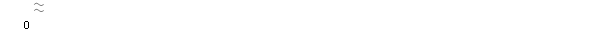 Графикон 1. Просјечнe нето платe запослених по мјесецимаМјесечна инфлација у мају 2017. године -0,2%Годишња инфлација (V 2017/ V 2016) 0,6%Цијене производа и услуга које се користе за личну потрошњу у Републици Српској, мјерене индексом потрошачких цијена, у мају 2017. године у односу на претходни мјесец, у просјеку су ниже за 0,2%, док су на годишњем нивоу, у просјеку више за 0,6%.Од 12 главних одјељака производа и услуга, више цијене забиљежене су у три, ниже цијене у шест, док су цијене у три одјељка, у просјеку остале непромијењене.Највећи раст цијена у мају забиљежен је у одјељку Здравство (0,4%) усљед виших добављачких цијена у групи фармацеутски производи од 0,6%, затим у одјељку Намјештај и покућство (0,1%) усљед виших цијена у групи намјештај и опрема за домаћинство од 0,6% и у групи производи за чишћење и одржавање од 0,3%, док су више цијене у одјељку Рекреација и Култура (0,1%) забиљежене у групи производи за рекреацију од 2,1%.У одјељцима Алкохолна пића и дуван, Комуникације и Образовање цијене су у просјеку остале непромијењене.Највећи пад цијена у мају забиљежен је у одјељку Одјећа и обућа (0,6%) усљед акцијских цијена обуће од 0,8% и одјеће од 0,6%, затим у одјељку Ресторани и хотели (0,5%) усљед сезонског попуста смјештаја од 1,7%. Ниже цијене у мају забиљежене су и у одјељку Храна и безалкохолна пића (0,3%) усљед нижих сезонских цијена у групи поврће од 9,9%, као и акцијских цијена у групи хљеб и житарице од 0,8%, у групи безалкохолна пића од 0,6%, у групи млијеко и млијечни производи од 0,5% и групи уља и масноће од 0,4%. У одјељку Превоз забиљежене су ниже цијене од 0,3% усљед корекција набавних цијена горива и мазива од 0,7%, а ниже цијене забиљежене су још и у одјељку Становање 0,2% и у одјељку Остала добра и услуге, такође, 0,2%.Графикон 2. Мјесечна и годишња инфлацијаКалендарски прилагођена индустријска производња (I-V 2017/I-V 2016.) већа 3,2%Број запослених у индустрији (V 2017/V 2016.) већи 4,7%Календарски прилагођена индустријска производња у периоду јануар-мај 2017. године у поређењу са истим периодом 2016. године већа је за 3,2%. У истом периоду у подручју Прерађивачка индустрија остварен је раст од 5,4% и у подручју Вађења руда и камена раст од 5,1%, док је у подручју Производња и снабдијевање електричном енергијом, гасом, паром и климатизацији забиљежен пад од 0,7%. Посматрано према главним индустријским групама по основу економске намјене производа, производња капиталних производа у периоду јануар-мај 2017. године у поређењу са истим периодом 2016. већа је за 25,6%, интермедијарних производа за 10,0% и нетрајних производа за широку потрошњу за 3,0%, док је производња енергије мања за 2,9% и трајних производа за широку потрошњу за 8,9%.Број запослених у индустрији у мају 2017. године у односу на исти мјесец прошле године већи је за 4,7%, у односу на просјечан мјесечни број запослених у 2016. години за 3,6% и у односу на април 2017. године за 0,5%. Број запослених у индустрији у периоду јануар – мај 2017. године, у односу на исти период прошле године, већи је за 4,0%. У истом периоду у подручју Прерађивачка индустрија остварен је раст од 4,1%, у подручју Вађења руда и камена раст од 3,8% и у подручју Производња и снабдијевање електричном енергијом, гасом, паром и климатизацији раст од 3,0%. Графикон 3. Индекси индустријске производње, мај 2013 – мај 2017. (2010=100)Покривеност увоза извозом (у периоду I-V 2017.) 72,5% У мају 2017. године остварен је извоз у вриједности од 291 милион КМ и увоз у вриједности од 389 милиона КМ.У оквиру укупно остварене робне размјене Републике Српске са иностранством у мају ове године, проценат покривености увоза извозом износио је 74,7%. Проценат покривености увоза извозом за период јануар - мај 2017. године износио је 72,5%.У периоду јануар - мај 2017. остварен је извоз у вриједности од милијарду и 338 милиона КМ, што је за 21,9% више у односу на исти период претходне године. Увоз је, у истом периоду, износио милијарду и 845 милиона КМ, што је за 11,9% више у односу на исти период претходне године. У погледу географске дистрибуције робне размјене Републикe Српскe са иностранством, у периоду јануар - мај 2017. године, највише се извозило у Италију и то у вриједности од 220 милиона КМ, односно 16,4%, те у Хрватску 179 милиона КМ, односно 13,4% од укупно оствареног извоза. У истом периоду, највише се увозило из Србије и то у вриједности од 320 милионa КМ, односно 17,3% и из Италије, у вриједности од 222 милиона КМ, односно 12,0% од укупно оствареног увоза.Посматрано по групама производа, у периоду јануар - мај 2017. године, највеће учешће у извозу остварује електрична енергија са 99 милиона КМ, што износи 7,4% од укупног извоза, док највеће учешће у увозу остварује нафта и уља добијена од битуменозних минерала (сирова), са укупном вриједношћу од 188 милиона КМ, што износи 10,2% од укупног увоза. Графикон 4. Извоз и увоз по мјесецима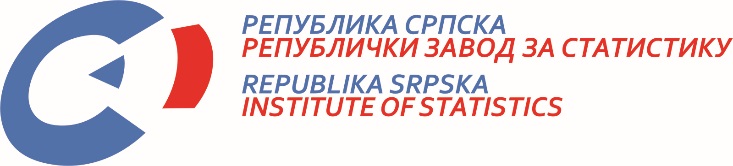            22. VI 2017. Број 171/17 САОПШТЕЊЕ ЗА МЕДИЈЕ јун 2017.МАТЕРИЈАЛ ПРИПРЕМИЛИ: Статистика радаБиљана Глушацbiljana.glusac@rzs.rs.ba Статистика цијена Биљана ТешићBiljana.tesic@rzs.rs.baСтатистика индустрије и рударства Мирјана Бандурmirjana.bandur@rzs.rs.baСтатистика спољне трговине мр Сања Стојчевић Увалићsanja.stojcevic@rzs.rs.baОБЈАШЊЕЊА ПОЈМОВА - просјек¹ - процјенаСаопштење припремило одјељење публикацијаВладан Сибиновић, начелник одјељења и главни уредникИздаје Републички завод за статистику,Република Српска, Бања Лука, Вељка Млађеновића 12дДр Радмила Чичковић, директор ЗаводаСаопштење је објављено на Интернету, на адреси: www.rzs.rs.baтел. +387 51 332 700; E-mail: stat@rzs.rs.baПриликом коришћења података обавезно навести извор